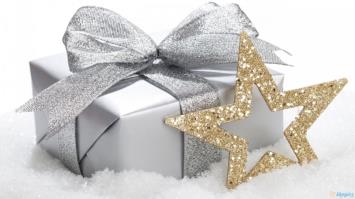 Тур – I  Незабываемые  зимние  деньки  в Бакуриани Гарантированные даты заездов: 08.12 -15.12; 20.12-27.12; 05.01-12.01; 12.01-19.01; 17.01-24.01; 26.01-02.02; 31.01-07.02; 09.02 -16.02; 14.02 -21.02; 16.02 -23.02; 21.02-28.02; 06.03 -13.03; 08.03 – 15.03; 15.03 – 22.03; 22.03 -29.03;
              Тбилиси – Мцхета – Бакуриани - Тбилиси                                 8 дней \7 ночей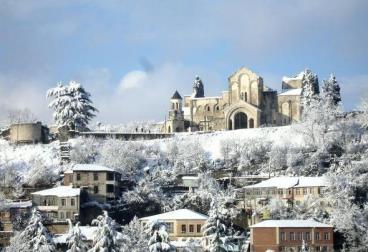 1день: Прибытие в город света - красавец Тбилиси, трансфер и размещение в отеле.Свободное время. Ночь в отеле.
2день: Завтрак в отеле. Сегодня, мы проведем насыщенный день с 2мя экскурсиями: Сити-тур по чарующему городу: Кафедральный собор «Самеба» («Святая Троица» символ грузинского возрождения, единства и бессмертия.) Он возвышается в центре Тбилиси на вершине горы св. Ильи.  Церковь Метехи (V в.) – красивый и гордый символ Тбилиси. Крепость «Нарикала», во дворе которой находиться прекрасный храм.  У стен крепости восстановлены башенки с которых у Вас будет возможность сделать памятные фотографии. С крепостной стены открываются изумительные виды.Посещение современного архитектурного шедевра – Моста Мира и парка Рике.На левом берегу моста находиться храм Сиони (знаменит своими чудотворными иконами), который мы также посетим.  Факультативно: Далее мы немного расслабимся, посетив завод шампанских вин «Багратиони 1882», где ознакомимся с историей завода и в дегустационном зале продегустируем 12 видов игристого вина, под закуску из фруктов, сыра и грузинского хлеба (дополнительно 35долл 1 чел).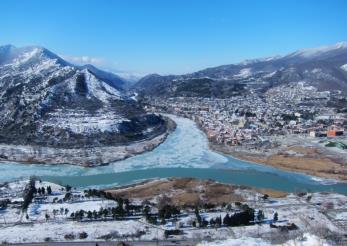 Выезд во Мцхета. Каждый из нас со школьных лет помнит строки…«…Там, где, сливаясь, шумят,
Обнявшись, будто две сестры,
Струи Арагви и Куры,
Был монастырь…» Таким увидел Лермонтов Мцхета, таким его увидите и Вы.  Факультативно: Здесь мы посетим домашний винный погреб, где проведем дегустацию грузинских вин и чачи. Дегустация проводится из глиняных пиал. Вино домашнего изготовления 2-х сортов - красное, белое, а так же чача. Дегустатор сам историк и винодел, и в течение дегустации он поведает Вам всю историю виноградной культуры и производства вина в Грузии. Обед здесь же с уроками грузинской национальной кухни (дополнительная плата на месте 25 долл 1 чел)  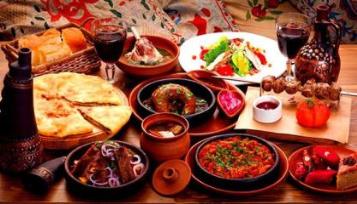  «Мцхета» – древнейший, город, первая столица Грузии, душа этой удивительной страны. Здесь у Вас будет возможность ознакомиться с: Кафедральным собором «Светицховели»  (XI в). Он же, собор 12-ти апостолов. В основании его покоится Хитон Господень. Благодаря этой святыне Мцхета называют «вторым Иерусалимом».Поднимемся в монастырь Джвари (V в), откуда открывается прекрасная панорама древней столицы (в Иерусалиме есть церковь с таким же названием). По легенде, этот храм был воздвигнут над источавшим благовонное масло (миро) пнём того кедра, под которым молилась просветительница Грузии Святая Нино. Возвращение в Тбилиси.  Свободное время. Ночь в отеле. 3 день: Завтрак в отеле.  Освобождение номеров. Выезд в Бакуриани.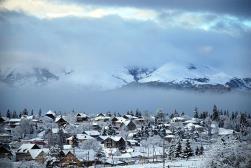 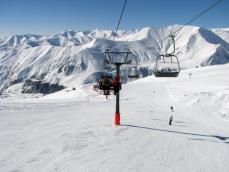 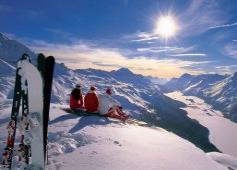 Прибытие в Бакуриани – старейший горнолыжный курорт Кавказа, который сочетает в себе чистейший высокогорный воздух и аромат хвойных лесов. Современный Бакуриани порадует не только любителей горнолыжного спорта, ведь уже несколько лет признан также семейный курортом Грузии. Бакуриани расположен на высоте 1800 м над уровнем моря на северном склоне Триалетского хребта, в 24км от ущелья Боржоми. Бакуриани окружен горами покрытых,  хвойными лесами, эта часть Грузии славится своим лечебным климатом.Большое количество солнечных дней в году, прекрасные люди, знаменитое грузинское гостеприимство, грузинская кухня, умеренные цены привлекают сюда не только местных любителей зимнего спорта, но и гостей со всего мира.Средняя высота снежного покрова около 60 см, сход лавин очень редкое явление в Бакуриани. Трассы имеют сертификат «FIS»Склоны и трассы Бакуриани:* Высота курорта - 1800 м* Максимальная высота подъема - 3000 м* Трассы – 16 км* Три трамплина: 45 м, 70 м и 90 м* Трасса для санного спорта - 1350 мБакуриани и Боржомское ущелье весьма подойдет любителем экстрима, тем, кто увлекается парапланом, рафтингом, джиппингом, охотой и рыбалкой (В Табацкури и Гуджаретисцкали водится прекрасная форель).4-7 день: Отдых в Бакуриани. 8 день:  Завтрак в отеле. Ранний групповой трансфер в аэропорт Тбилиси.Завершение обслуживания. Счастливое возвращение домой.             *туры защищены авторским правом!    ЦЕНЫ УКАЗАНЫ ЗА ЧЕЛОВЕКА В НОМЕРЕ ЗА ВЕСЬ ТУР, в USD 08.12 -15.12; 20.12-27.12; 05.01-12.01; 12.01-19.01; 19.01-26.01; 26.01-02.02; 31.01-07.02; 09.02 -16.02; 14.02 -21.02; 16.02 -23.02; 21.02-28.02; 06.03 -13.03; 08.03 – 15.03; 15.03 – 22.03; 22.03 -29.03;
  Проживание в Бакуриани: отель «Аполлон» с  FB(завтрак, кофе-брейк,обед, ужин)    Проживание в Бакуриани: отель «Прима»  с  FB (завтрак, обед , ужин) 
Сервисы отеля «Прима»: бассейн с подогревом, сауна, детская комната, бильярд.* актуальные даты: 05.01-19.01.20     ** актуальные даты: 08.12-27.12.19; 19.01- 29.03.20С проживанием в отеле «Апполон» цена актуальна на все даты, кроме 28.12-07.01.20КОМИССИЯ 10%   ЦЕНЫ УКАЗАНЫ ЗА ЧЕЛОВЕКА В НОМЕРЕ ЗА ВЕСЬ ТУР, в USD 08.12 -15.12; 20.12-27.12; 05.01-12.01; 12.01-19.01; 19.01-26.01; 26.01-02.02; 31.01-07.02; 09.02 -16.02; 14.02 -21.02; 16.02 -23.02; 21.02-28.02; 06.03 -13.03; 08.03 – 15.03; 15.03 – 22.03; 22.03 -29.03;
  Проживание в Бакуриани: отель «Бакуриани инн» 5***** с НВ (завтрак и ужин)КОМИССИЯ 10%В стоимость тура входит: Встреча и проводы в аэропортТрансфер в Бакуриани и обратно Экскурсии по программеОбслуживание квалифицированного гидаПодъемники на «Нарикала»Проживание в Тбилиси в выбранном Вами отеле на базе завтраков (2 ночи) Проживание в Бакуриани в выбранном Вами отеле с НВ или с FB питанием (5 ночей )Все сервисы отелей, прописанные в наших прайсах по Тбилиси и БакурианиПрезентики от компании (!) Новогодние даты пересчитываем под запрос. ПРОЖИВАНИЕ в Тбилиси и Бакуриани3*** эконом Toma’s house,  Дарчи,  Далида,Ницца
Бакуриани: Аполлон отель3***стандартАльянс, Астория, Престиж палас, 
Доеси, Эпик, отель GT
Бакуриани: Аполлон отель4**** эконом 
Опинион,
Грин Опинион,
Нью Копала, Ведзиси
+ Бакуриани отель ПРИМА
     4****стандартНеаполь, 
Брим, Гарнет, 
Копала Рике, Ривер сайд, 
 Орхидея,  + Бакуриани отель ПРИМАПри  дабл номере350379*520/465***550/497**При трипл номере345375*510/450***540/480**При сингл номере470519*799/725***859/799**ПРОЖИВАНИЕ в Тбилиси и Бакуриани08.12-27.12*05.01-19.01**4**** эконом Опинион,
Грин Опинион,
Нью Копала, Ведзиси
+ Бакуриани инн 5*****08.12-27.12*05.01-19.01**4****стандарт:Неаполь, Брим, 
Гарнет,  Орхидея,
Копала Рике, Ривер сайд, 
 + Бакуриани инн 5*****19.01-29.034**** эконом 
Опинион,
Грин Опинион,
Нью Копала, Ведзиси
+ Бакуриани инн 5*****
     19.01-29.034****стандарт:Неаполь, 
Брим, Гарнет, 
Копала Рике, Ривер сайд, 
 Орхидея, + Бакуриани инн 5*****При  дабл номере679/727710/758804835При трипл номере650/669690/699650690При сингл номере999/10991040/11499991040